Infoblatt „Spam und Phishing“ Gefahren bei der Verwendung von E-Mail-Diensten Welche Gefahren und Risiken begegnen Ihnen als Nutzer*in von E-Mail-Diensten?E-Mail ist der am meisten genutzte Internetdienst und deshalb die ideale Plattform für Betrug. Nachfolgend sind einige der Gefahren aufgelistet, mit denen Sie als Nutzer*in konfrontiert sein können:Spam (Junk)PhishingSchadsoftware (z. B. Viren, Würmer, Trojaner ...)missbräuchliche Nutzung des E-Mail-Kontos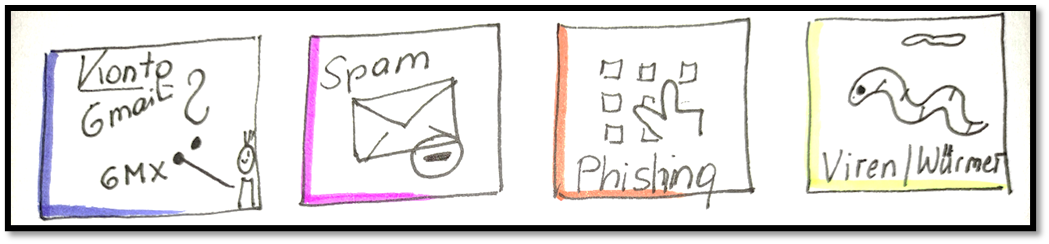 1. Spam-MailsUnter Spam-Mails versteht man unerwünschte E-Mail-Nachrichten, die massenhaft verschickt werden. Ziel solcher E-Mails ist, dass Sie ein Produkt kaufen oder eine Website bzw. einen E-Mail-Anhang öffnen. In letzterem kann sich eine Schadsoftware (z. B. ein Computer-Virus) verstecken.Woran erkennen Sie Spam-Mails? Welche Hinweise deuten auf Spam-Mails?Rechtschreibung und GrammatikBei E-Mails, die viele Rechtschreib- oder Grammatikfehler beinhalten, handelt es sich oft um Spam-Mails. Diese werden nämlich oft mithilfe von Apps übersetzt.Fremdsprachige E-MailsFinden Sie plötzlich eine E-Mail in einer Fremdsprache (z. B. Englisch oder Russisch) in Ihrem Posteingang, könnte dies auch ein Anzeichen für Spam sein. Falsche Versprechungen Oft werden Ihnen hohe Gewinne versprochen oder Produkte kostenlos oder extrem günstig angeboten. Unpassende AnredeEinen Hinweis liefert auch der Blick auf die Ansprache. Wenn Sie nicht mit Ihrem Nachnamen angesprochen werden, ist die E-Mail meist nicht seriös. Es ist auch nicht seriös, wenn Sie von Unbekannten in einem sehr vertraulichen Ton angesprochen werden („Meine Liebe“…).Unbekannte Absender*innenPrüfen Sie immer genau, ob Sie die/den Absender*in kennen oder ob Ihnen das Unternehmen bekannt vorkommt. Anhänge (Attachments) Grundsätzlich sollten Sie niemals den Anhang einer potentiellen Spam-Mail öffnen. Oft sieht die Schadsoftware auf den ersten Blick wie ein harmloses Dokument aus. Gefährliche Dateianhänge tragen häufig diese Endungen:
 .exe, .com, .pif oder .scr 2. Phishing-Mails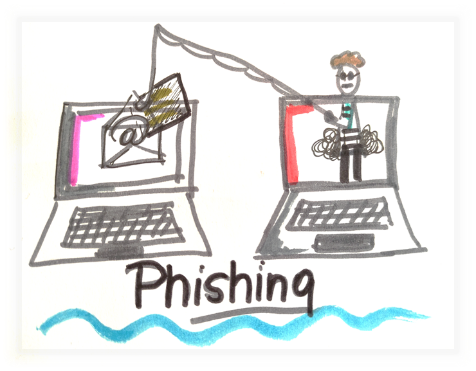 Phishing wird der Trick genannt, geheime Daten herauszulocken.  Solche Daten sind z. B. PasswörterZugangsdaten für das Online-BankingKontodatenKreditkartendatenpersönliche Informationen…Ein Phishing-Mail kann ein verlockendes Angebot enthalten oder Sie unter einem Vorwand unter Druck setzen, damit Sie ein gefälschtes Formular ausfüllen, den Link zu einer gefälschten Webseite anklicken oder einen E-Mail-Anhang mit einer Schadsoftware (z. B. einem Computervirus) öffnen.Aber: Ihre Bank würde Sie niemals per E-Mail auffordern, auf einer anderen Webseite Ihre Zugangsdaten einzugeben!Ansonsten gelten dieselben Erkennungszeichen für Phishing-Mails wie bei Spam-Mails – siehe vorige Seiten.3. Wie können Sie sich bei der Nutzung von E-Mail vor Gefahren schützen und Ihr Risiko minimieren?  Es gibt kein Patentrezept oder 100%igen Schutz, aber mit einigen Verhaltensregeln können Sie die E-Mail-Gefahren sehr minimieren: die eigene E-Mail-Adresse nicht im Internet veröffentlichenE-Mail-Adresse so wenig wie möglich auf Webseiten verwendensichere Passwörter für alle Online-Dienste verwendenmehrere E-Mail-Adressen verwendenauf Spamfilter und Virenschutz achtenu. v. m.Weitere Informationen und Beispiele für Spam- und Phishing-Mails finden Sie in der Datei: Unterlagen_spam-und-phishing.pdf